SCHEDULEEPWORTH FALL RETREAT"The Bible, the Song That Never Ends"September 11-13, 2015FridaySaturdaySundaySee map on reverse for location of activities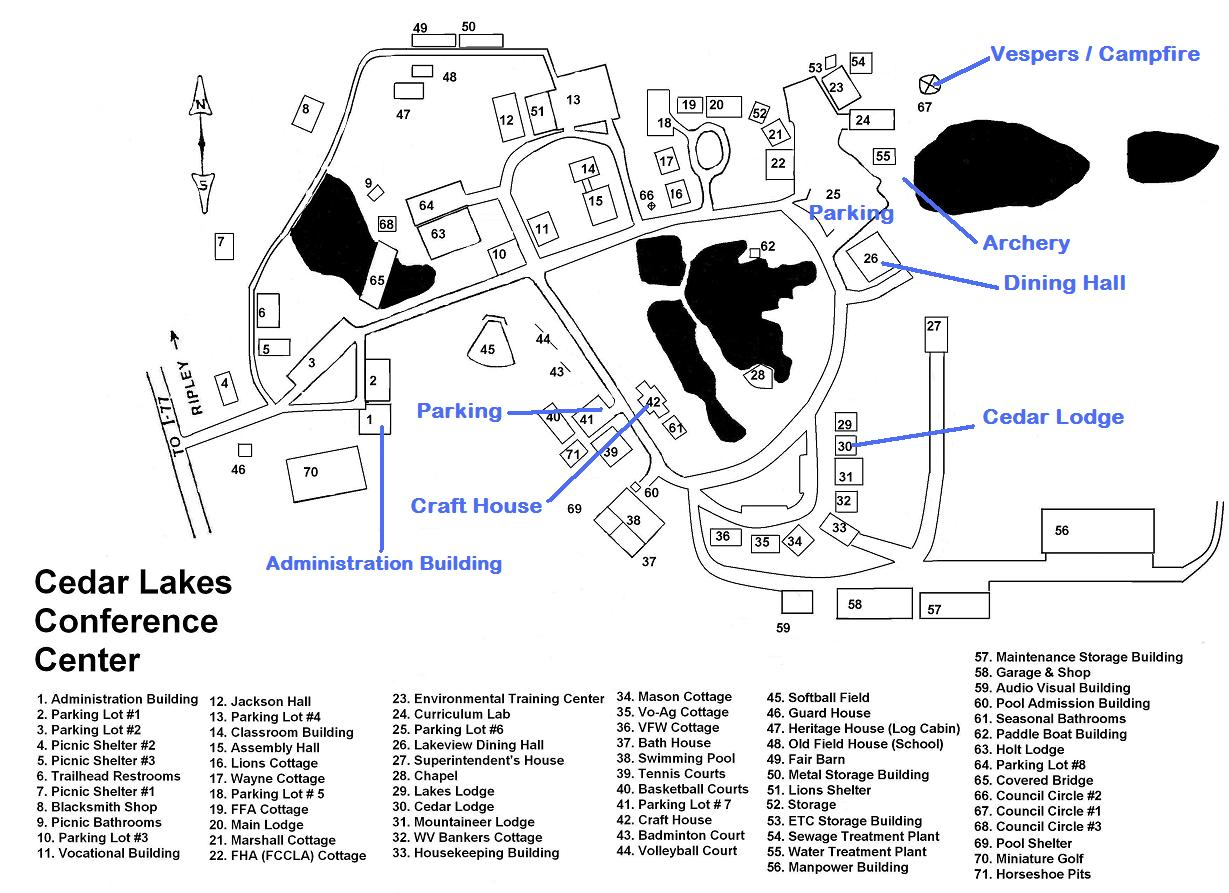 4:00 - 5:30 p.m.Registration	Cedar Lodge5:30 - 6:30 p.m.Blessing/Dinner (must get tray by 6:00)Dining Hall6:45 - 7:45 p.m.Introduction/Ice Breaker Activities	Rev. DeaneCedar Lodge7:45 - 8:30 p.m.Vespers/Campfire & S’mores	Rev. Deane/Ben SelbeCampfire7:30 - 8:00 a.m.Morning Watch (Praise & Prayer)	Rev. DeaneCedar Lodge8:00 - 8:45 a.m.Blessing/Breakfast (must get tray by 8:15)Dining Hall9:00 - 10:30 a.m.Adult Study					Rev. DeaneCraft House9:00 - 10:30 a.m.Children StudyCedar Lodge10:30 - 12:00 amScavenger Hunt		Mike & Rachel Tillinghast  Cedar Lodge12:00 - 1:00 p.m.Blessing/Lunch (must get tray by 12:30)Dining Hall1:00 - 2:30 p.m.Study/Sharing/AffirmationCraft House2:30 - 5:00 p.m.Indoor & Outdoor Games/Nature Walk   Cedar Lodge2:30 - 3:45 p.m.1st Craft Session (must sign up prior to, adults)Craft House3:45 – 5:00 p.m.2nd Craft Session (must sign up prior to, adults)Crafts both sessions: Stained Glass, Mike Tillinghast                                       Ink & Tile Painting, Janet StrohlCraft House3:45 - 4:45 p.m.Archery- Frank Strohl, Ben Selbe, Sandra & Ralph SummersDining Hall Parking lot5:00 - 6:00 p.m.Blessing/Dinner (must get tray by 5:30)Dining Hall6:00 - 6:15 p.m.Hayride from Dining Hall to Craft House6:15 - 7:30 p.m.Group Activity (Bible Jeopardy)		Rev. DeaneCraft House7:30 - 7:45 p.m.Hayride from Craft House to Campfire8:00 – 8:45 p.m.Vespers/Campfire & S’mores	 Rev. Deane/Ben SelbeCampfire7:30 - 8:00 a.m.Morning Watch (Praise & Prayer)	Rev. DeaneCedar Lodge8:00 - 8:45 a.m.Blessing/ Breakfast (must get tray by 8:15)Dining Hall9:00 - 10:00 amWorship and Communion Service	Rev. DeaneCedar Lodge